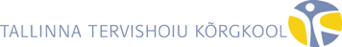 Meditsiinitehnilise hariduse keskusOptometristi õppekavaOP1Maiu MustikasVÄRVITAJU EALISED MUUTUSEDReferaat õppeaines uurimistöö alused IJuhendaja Kaiu KaalikasTallinn 2023Tervishariduse keskusÄmmaemanda õppekavaÄ2Liisi KuuskSÜNNITUSEKS VALMISTUMINE MITMIKUTE SÜNNI KORRALProjekt õppeaines uurimistöö alused IIJuhendaja Anneli AusTallinn 2023Meditsiinitehnilise hariduse keskusFarmatseudi õppekavaF3Tiina TinaAKNE RAVI ISTRETINOIINIGA
UurimistööTallinn 2023Tervishariduse keskusTegevusterapeudi õppekavaToomas MändTERAPEUTILISED TOIMINGUD AUTISMISPEKTRI HÄIREGA ISIKU TEGEVUSTERAAPIASLõputööTallinn 2023Õenduse õppetoolTerviseteaduse õppekavaHarri HaugKVALITEEDIJUHTIMISSÜSTEEMI ARENDAMINE TERVISHOIUASUTUSE NÄITELMagistritööTallinn 2023